RAINBOW UNIVERSE PAGEANTS PROGRAMS & SERVICESPreliminary Pageants – these are our smallest pageants that are produced in a local area like a city, town or county. We also have themed preliminary pageants that can be produced throughout the year before the State Pageant in July. Contestants compete for the title in that city, town or county. Prizes include: 1 winner per categoryEarn mini scholarships through community service or acts of kindness Salon & spa package Makeover & gift cardState Pageants – these are medium sized pageant productions that are produced once a year in July. Contestants come from all over the state of California to compete for the state title. Prizes include: Substantial scholarship package (per winner boy/girl – Queen & King) – requires a sponsor with a monetary donationGenerous scholarship package (Prince & Princess) – requires a sponsor with a monetary donationContestants earn mini scholarships for community service Salon & spa package Makeover/Shopping Spree Gift bag from pageant sponsor or gift cardNational Pageants – these are our largest pageants and contestants engage in activities over the course of 5-6 days. Contestants come from all over the United States to compete for the Rainbow Universe National title. Prizes include: Substantial scholarship package (per winner boy/girl – Queen & King) – requires a sponsor with a monetary donationGenerous scholarship package (Prince & Princess) – requires a sponsor with a monetary donationContestants earn Mini scholarships for community service Salon & spa package Makeover & shopping spree Commercial & community appearancesGift bag & gift card from featured pageant sponsorGlamour shotsPre-pageant workshops (contestants only) – we facilitate workshops to make sure our contestants are prepared and ready to compete in whatever pageant they have registered for. This preparation will assist them with emotional stability and intelligence so they can use wisdom interacting with other contestants, the media, judges, their audience, their director and others associated with RUP, and the public before, during and after the pageant productionOnline Pageants – we provide a unique opportunity for contestants across the globe to participate in any pageant that we choose not to have a production for. That means not every preliminary, state or national pageant will have a production attached to it. Sometimes we like to change things up and other times we have may have a postponement or unexpected interruption while preparing for a production. So, thus the online pageant is born. Online pageants almost require the same criteria as the other regular production-based pageants. You must apply and register, pay your sponsor fee, do a 7-day brain challenge, choose a community service, participate in any other challenges sent via text message, and send in photos, bios and be a part of a video interview. There will be one specific judge assigned to choose the winners but there will not be any meetings in person. Orientation and pre-pageant workshops will all take place online and only registered contestants will have access to this information. We will post the flyer regarding all online pageants on our website and on social media.Mini Monthly Pageants – these are also online pageants, but they take place on a monthly basis only. Contestants must fill out a short-combined registration form and application, you must submit your photos, choose a community service activity, do one brain challenge, submit a bio. Winners are required to do a video interview and a photo shoot as well as create a webpage to build their presence and RUP’s presence. The fee is much less, winners reign for only one month and you are not required to have a sponsor unless you choose to.Personal Development Workshops (all other external youth) – we also provide a separate and specialized version of our workshops to youth between the ages of 13-24 that are not competing as a contestant but that need personal development assistance.Brainy Gals & Guys membership (past contestants) – this is a special membership program that we offer to contestants that have previously competed in a pageant. It is not effective until each pageant production has commenced. Youth engage in different activities, have access to desired personal development trainings, educational resources, scholarship and financial aid assistance for school, brain challenges and teasers, career and job training and other fun activities to keep them connected to our awesome pageant system and continue to motivate and inspire them to excellence. We also provide a specialized membership program for youth that have not competed in one of our pageants or do not want to but need our services for personal development.Rainbow Clubhouse Membership - With this membership you get access to all 3 of our youth memberships at a discounted rate of $37 annually (original price is $17 per year per membership = $51 annually) What a great deal! This Clubhouse includes the BAB/BYOB, Happy Birthday Club and Brainy Gals & Guys. Plus get the early inside scoop about 411 blasts and special gifts non-members don't get. Don't miss out on three times the fun!Vendor support – we offer different businesses and business owners or independent contractors the opportunity to build their clientele list and grow their business by participating as vendors in our pageant productions. Vendors have the option to add a business card in our program guide, put a half page or full-page ad in our program guide, or set up a table or booth for our pageant guests and attendees to purchase their merchandise or get on their sign-up lists for more information. In addition to these opportunities, vendors can have their logos and website addresses added to our main website for more exposure. We also have an option for all vendors to join our Vendor’s Club to be connected to more resources, be at the front of the line for vendor booth opportunities, and possible obtain more clientele.Sponsorship – we solicit different businesses and business owners in a different way as opposed to being just a vendor. We partner with them to sponsor our pageant system in three different ways: One, we provide a sponsorship package where they can contribute money by choosing one of our nine wing levels (associate with the 9 colors of the rainbow). Each wing level has a different monetary value and we provide exclusive exposure for their business as well as incentives for their generosity. Two, we provide a sponsorship package where they can contribute by donating merchandise, gift cards or electronics to add to the prize packages or gift bags of the contestants that compete. Third, we give sponsors the opportunity to sponsor any one contestant listed on our website that need sponsorship or extra sponsorship to support the expenses incurred when they compete as a contestant. Brainy Pals – this is a membership for parents of contestants and our volunteers which we call “superheroes”. It gives the parents and guardians of contestants an opportunity to connect with us, with their child and to support their competition in a unique way. Parents are invited to Q & A workshops, Focus Groups, and a very special program PACT which stands for Parents And Contestants Troop. This program allows parents to be involved more with their child as they compete for a title and prize package, it allows them to encourage their child to put their best foot forward and they have an opportunity to contribute to RUP ideas, goals and future services in relation to the personal development of their child. We want parental and guardian input to give them a voice and to make sure our youth know their parents and guardians are supporting and endorsing their competition.Brand Ambassador Buddies (BAB) – this is a unique referral and affiliate program that we offer to like-minded individuals that support our brand and want to get on board with blasting our brand across the globe. BAB’s are adults 25 and older that sign up to refer our programs and services to others, blast our brand on social media, and bring in new clients and customers to grow our business. In exchange for their hard work we provide access to business resources and opportunities that they may otherwise not be aware of or have access to along with a monetary incentive based on the number of referrals they obtain. Our CEO and National Director, Cicely Majeed is very business savvy and wants to assist other budding entrepreneurs in their business building goals. You support us and we support you. Brand Ambassador Buddy Juniors/BYOB – this program is for youth ages 16-24 that are interested in being entrepreneurs or building their own business to be their own boss. We support our youth entrepreneurs in two ways: One, we train them as apprentices so they can shadow other designated directors that they are matched with and learn the RUP business. Two, we offer a challenge in the form of capital for any youth that is ready to start their business. Then they will have the freedom to build a business from scratch with that capital and match over the course of a certain amount of time. This challenge will produce a Rock Star Boss every year that will award he or she extra capital, guidance, support and exposure, business resources and contacts to grow their business. In return participants will be blasting our brand to give us a broader range of exposure and new clientele.Franchise Opportunity – We have a unique pageant system and we always encounter interested parties wanting to know how RUP came to be along with interest in doing the same thing. Therefore, our CEO created a very unique and lucrative franchise program where business-minded adults are screened, trained and then awarded an RUP business to run on their own for our brand. This is a brand-new program and we are excited about its launch. You can get more details and sign up for informational webinars on our website on the “Franchise Program” page.Pageant Coaching – In addition to the pre-pageant workshops we provide for our new contestants, we also provide coaching for anyone participating or preparing for a competition in any pageant system. We use a combination of the 7 topics used for our original pre-pageant workshops and add a list of challenges and makeovers to prepare contestants for their pageant competition. The whole purpose is to participate in a Image consulting session and build an image according to how you see yourself and want others to see you.Image Consulting - The image you display to the world is very important. You need to know how you see yourself and how you want others to see you. So, taking some time to get to know who you really are and what you stand for and are all about is huge. People judge each other based on what they see so if you say you are a strong person and you display weakness people will see you as weak. So, you need to nip that in the bud right away and make sure you are sending out the right signals and telling people you are who you say you are. Find out how to do that in this funshop all about your image. The 7 Aspects that make up your personality are: Self Awareness, Belonging, Attire, Self-Identity, Emotional Intelligence, Cultural Connection and your Astrological Sign.Rainbows With Wings Pageant Program - Our Rainbows With Wings Pageant program is for youth that have been released from jail or juvenile hall or are within 2 weeks to a month of being released from jail or juvenile hall into probation supervision. We call them "Rainbows With Wings" because they are made from the image of God and God is the Rainbow. We give them wings to fly free from their cages of bondage. Our Juvenile Justice Liaison will interact with these youth while they are in custody, the program will be discussed and they will have the option to choose to sign up for the program or remain on traditional probation. Youth that sign up for this program will be registering for upcoming productions and mini pageants as a means for rehabilitation and to avoid recidivism. Youth ex-offenders will have the same responsibilities and requirements as regular contestants but with more restrictions. All contestants that are a part of this program will be eligible for the same prize packages and scholarships. Our goal is to assist these youth with a criminal background with personal development, social and life skills and provide a healing and loving environment where they can thrive and continue to be exceptional and respectable citizens. You must be in the Los Angeles or Ventura county probation system as a probationer in order to enroll in this program (have your probation officer (DPO) contact us at the above number to get more information)!*Contact us for monetary value of prize packages and scholarship awards*Rainbow Universe Pageants, LLC. www.rainbowuniversepageants.com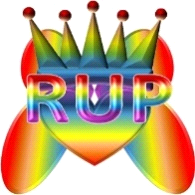 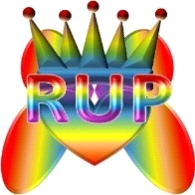 